GUÍA DE MATEMÁTICAS 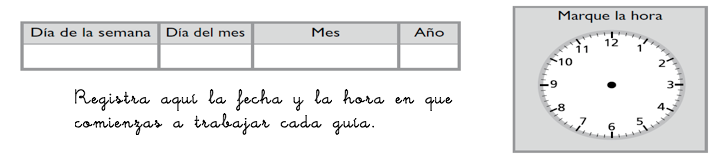 ¿Qué necesito saber?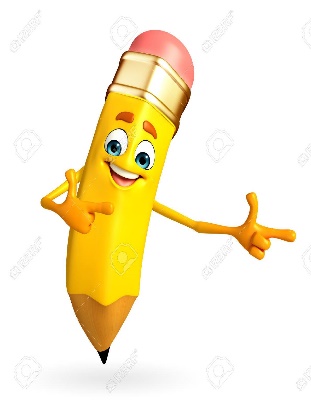 Entonces para comenzar, ordenar es establecer una relación de orden entre las cantidades de las colecciones  que trabajaremos, que pueden ser de mayor a menor o de menor a mayorObserva la siguiente explicación. 1. Ahora deberás trabajar tu, si necesitas ayuda vuelve al ejemplo anterior. En cada caso escrbe la catidad, luego ordénalas de menor a mayor.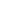 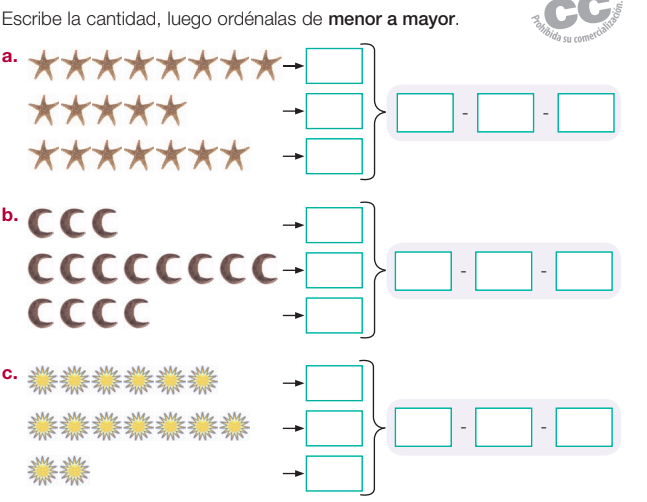 Sigamos ejercitando 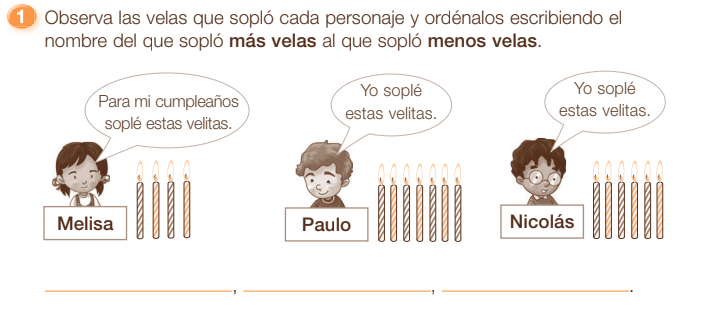 Para terminar…Para saber como estás aprendiendo realiza la siguiente actividad, tómale  una foto y envíala al WhatsApp del curso en cuanto lo hayas realizado, tu profesora de matemáticas guardará una estrella para ti por cada ticket de salida que reciba.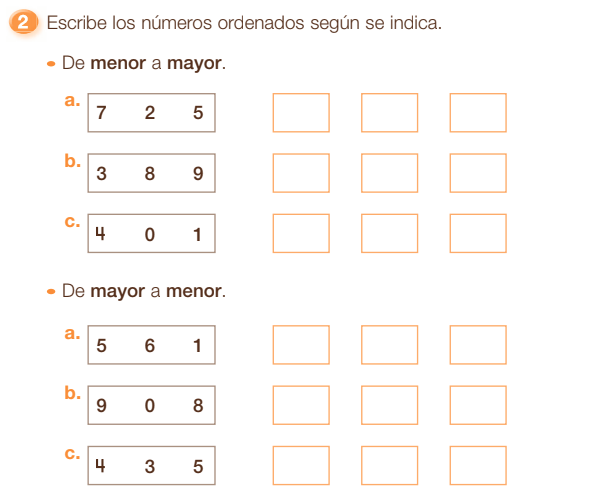 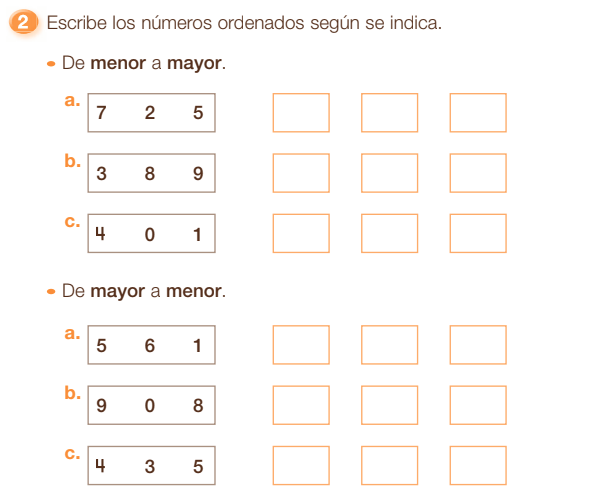 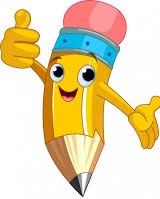 Autoevaluación: Marca la carita que indica como sientes que lo trabajaste.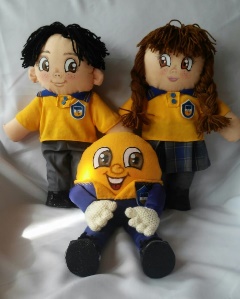 Nombre:Curso: 1°A   Fecha: semana N°8¿QUÉ APRENDEREMOS?¿QUÉ APRENDEREMOS?¿QUÉ APRENDEREMOS?Objetivo (s):Comparar y ordenar números del 0 al 20 de menor a mayor y/o viceversa, utilizando material concreto (OA 3)Objetivo (s):Comparar y ordenar números del 0 al 20 de menor a mayor y/o viceversa, utilizando material concreto (OA 3)Objetivo (s):Comparar y ordenar números del 0 al 20 de menor a mayor y/o viceversa, utilizando material concreto (OA 3)Contenidos: Números Contenidos: Números Contenidos: Números Objetivo de la semana: Ordenar colecciones en el ámbito del 0 al 9 a través de representaciones visualesObjetivo de la semana: Ordenar colecciones en el ámbito del 0 al 9 a través de representaciones visualesObjetivo de la semana: Ordenar colecciones en el ámbito del 0 al 9 a través de representaciones visualesHabilidad: OrdenarHabilidad: OrdenarHabilidad: Ordenar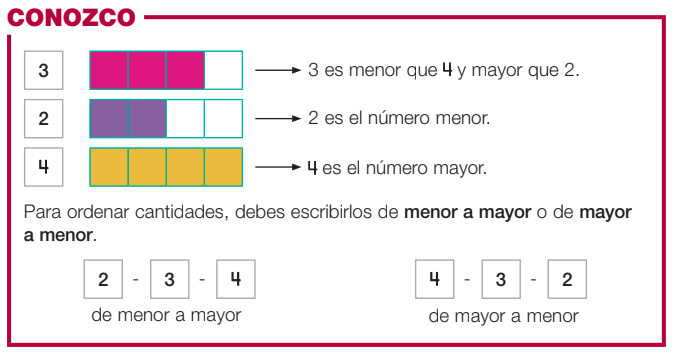 ¿Cómo lo hiciste?¿Cómo lo hiciste?¿Cómo lo hiciste?Muy bien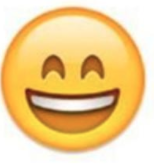 Bien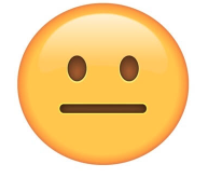 Puedo mejorar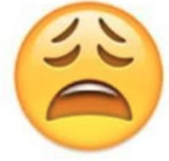 